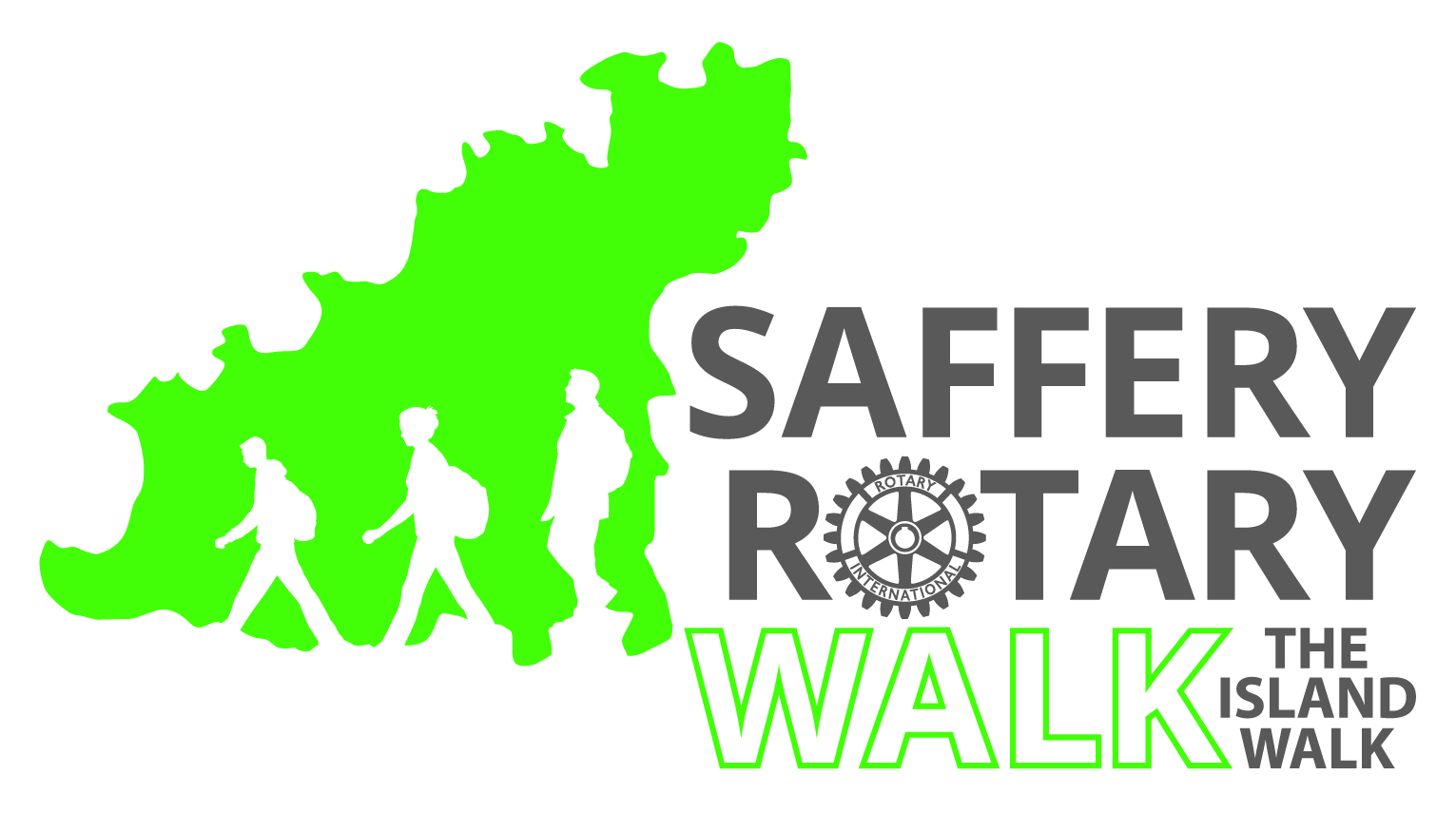 Guernsey Registered Charity CH 191APPLICATION FOR FUNDING SUPPORT FROM THE 2024 SAFFERY ROTARY WALKNote 1. Only Bailiwick of Guernsey Charities/NPOs registered on the Guernsey Charity/NPO Register are eligible to applyNote 2. Any financial support given will only be paid to the Charity/NPO making this application as set out above and for the project/item applied forNote 3. Please refer to our privacy notice for details regarding how we collect and store data. This can be found at https://www.safferyrotarywalk.org.gg Name of Charity or Non Profit Organisation (NPO)Charity/NPO Charity Register Number (see note 1)Brief description of the charitable works undertaken by your charity or NPOBrief description of the charitable works undertaken by your charity or NPOOutline of item, project or scheme for which this charity or NPO is seeking support. Please note this MUST be for a specific and clearly identifiable item or project with a measurable defined outcome in line with the objectives of the charity or NPOThe walk funds CANNOT be used to support general administration costs or other overheadsEnsure enough detail is given for us to understand exactly what you want the money forAttach an additional page if neededIf the application is for several items please ensure you include a BREAKDOWN of each item and its cost, or if it is for a large project or item include costs for parts of it. Whilst we may not be able to consider the whole project or item we may be able to consider partsInclude any relevant timeframes as this application is for the 2024 walk with monies being distributed early Autumn 2024Only submit attachments that bring further clarity to or help our understanding of the applicationOutline of item, project or scheme for which this charity or NPO is seeking support. Please note this MUST be for a specific and clearly identifiable item or project with a measurable defined outcome in line with the objectives of the charity or NPOThe walk funds CANNOT be used to support general administration costs or other overheadsEnsure enough detail is given for us to understand exactly what you want the money forAttach an additional page if neededIf the application is for several items please ensure you include a BREAKDOWN of each item and its cost, or if it is for a large project or item include costs for parts of it. Whilst we may not be able to consider the whole project or item we may be able to consider partsInclude any relevant timeframes as this application is for the 2024 walk with monies being distributed early Autumn 2024Only submit attachments that bring further clarity to or help our understanding of the applicationContinued outlineContinued outlineAmount of money requestedContact name/PositionTelephone numberEmail addressPayee bank account details for a successful application see note 2Payee bank account details for a successful application see note 2Account NameSort CodeAccount NumberWebsite and social media accounts for the Charity/NPO if applicablePlease read and confirm you agree to each of the following conditions by marking the relevant boxes:☐ We agree that we will use the monies received for the project/item indicated above. We further understand and agree that, if this is no longer possible, the monies are to be returned unless an alternative project/item is otherwise agreed by you and confirmed in writing by the Saffery Rotary Walk Team☐ We confirm the bank account for our Charity/NPO is held and controlled in the Bailiwick of Guernsey☐ We agree that we will make every effort to promote participation in the walk including encouraging our own members and supporters to participate, either individually or by entering a relay team☐ We agree that if selected, the Saffery Rotary Walk committee can include information on our charity or NPO on its website, Facebook and Twitter pages, and in any other walk publicity☐ We agree that if selected we will make people available where possible for pre and post event publicity (e.g. radio interviews; photographs, etc.)☐ We agree, if requested and within the limitations of our own resources, to provide support on the day of the walk at a location pre-agreed with the event organisersPlease forward this completed form by email to charities@safferyrotarywalk.org.gg  An online submission or emailed application is preferred but if this is not possible please post it“Saffery Rotary Walk Charities applicationsc/o Gainsborough Lodge, Rue du Gains, St Pierre du Bois, GY7 9BS”Applications must be received by 5.00pm on Thursday 30th November 2023Copies of this form and more information on the walk can be found at www.safferyrotarywalk.org.ggPlease read and confirm you agree to each of the following conditions by marking the relevant boxes:☐ We agree that we will use the monies received for the project/item indicated above. We further understand and agree that, if this is no longer possible, the monies are to be returned unless an alternative project/item is otherwise agreed by you and confirmed in writing by the Saffery Rotary Walk Team☐ We confirm the bank account for our Charity/NPO is held and controlled in the Bailiwick of Guernsey☐ We agree that we will make every effort to promote participation in the walk including encouraging our own members and supporters to participate, either individually or by entering a relay team☐ We agree that if selected, the Saffery Rotary Walk committee can include information on our charity or NPO on its website, Facebook and Twitter pages, and in any other walk publicity☐ We agree that if selected we will make people available where possible for pre and post event publicity (e.g. radio interviews; photographs, etc.)☐ We agree, if requested and within the limitations of our own resources, to provide support on the day of the walk at a location pre-agreed with the event organisersPlease forward this completed form by email to charities@safferyrotarywalk.org.gg  An online submission or emailed application is preferred but if this is not possible please post it“Saffery Rotary Walk Charities applicationsc/o Gainsborough Lodge, Rue du Gains, St Pierre du Bois, GY7 9BS”Applications must be received by 5.00pm on Thursday 30th November 2023Copies of this form and more information on the walk can be found at www.safferyrotarywalk.org.ggSignature of above named on behalf of applicant charity or NPODate